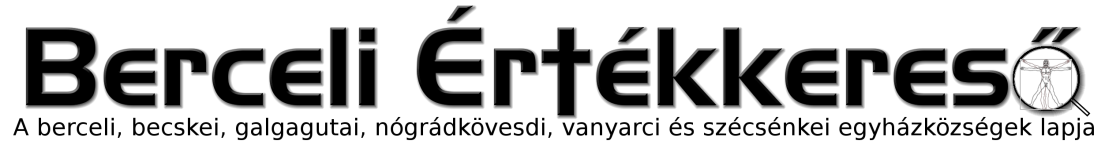 VI. évf. 53. szám Advent 4. vasárnapja	2019. december 22.Adventi készület 2019A Váci egyházmegye VII. körleveléből2444/2019. sz. Rendelkezés a beavató szentségekre való felkészítésről az egyházi iskolákban Valamennyi nevelési eszköz között különleges jelentősége van az iskolának (Gravissumum Educationis 5), ezzel együtt a szentségekre való felkészítés a plébánia feladata. A Magyar Kateketikai Direktórium így fogalmaz: „A szentségekre történő felkészülés helye –bár komoly alapot és támogatást kap az iskolai katekézis által –továbbra is a plébánia (vö. KÁD 258b). Az iskolák szervezzenek olyan alkalmakat, amelyek elmélyítik a plébánián tartott szentségfelkészítési folyamatot.”(Magyar Kateketikai Direktórium 4.2.1.)Mivel az iskolához tartozás az ember életében ugyan fontos, de átmeneti időszakot jelent, arra kell törekednünk, hogya szentségekre készülőket a plébániai közösség életébe kapcsoljuk be. Ezért a következőképpen rendelkezem:1. A keresztelésre, elsőáldozásra, bérmálkozásra felkészítés általános elv szerint a plébánián történjék.2. Azok számára, akiknek valamilyen oknál fogva nem lehetséges a felkészülés a plébánián, az iskola tarthat felkészítést, de csakis az illetékes plébánossal való előzetes egyeztetés után.3. Ha az iskola keresztelési, elsőáldozási, bérmálási felkészítést indít, még annak megkezdése előtt írásban kérje a felkészítésben résztvevők lakóhely szerinti plébánosának hozzájárulását.4. Az iskolai felkészítés keresztelés és elsőáldozás esetében legalább egy éves legyen, a bérmálás esetében pedig legalább két éves. Az iskola gondoskodjon a szentségek felvételét követő misztagógiáról is.Plébániai kiegészítés: Ennek megfelelően 2020. január 1-étől, aki a lakóhelyétől eltérő plébánián szeretne beavató szentséghez járulni, vagy szeretné, hogy gyermeke másik plébánián járuljon beavató szentséghez, ezt megfelelő indoklással, írásban kell kérnie a lakóhely szerinti plébániától. Minden esetben egyénileg a plébániai pasztorális tanács tekintse át az indoklást, és amennyiben a plébániai pasztorális tanács összes tagjának kétharmada jónak látja, az illető lakóhelytől eltérő plébánián is járulhat beavató szentséghez. A szavazás titkos. Elbocsátó és keresztlevél csak ezután állítható ki az illető részére.HIRDETÉSEKA HITTANVERSENYT folytatjuk! Az adventi szombat/vasárnapi misén résztvevő gyerekek a mise után átvehetik az utolsó rejtvénylapot.Bercelen a 10. csoport, Galgagután a 12. csoport takarít.2019.12.23.	H		11:00	Szabó László gyászmiséje és temetése Nógrádkövesden		16:00	Szentségimádás a Becskei Templomban		18:00	Szállást keres a Szent Család a Berceli Plébánián2019.12.24.	K		17:00	Igeliturgia a Galgagutai TemplombanSzenteste		18:00	Vigíliai szentmise a Szécsénkei TemplombanKarácsony		20:00	Igeliturgia a Becskei Templombanvigíliája		20:00	Vigíliai szentmise a Nógrádkövesdi Templomban		24:00	Éjféli mise a Berceli Templomban2019.12.25.	Sz	08:30	Szentmise a Berceli Templomban Urunk		09:00	Igeliturgia a Vanyarci Templomban születése		10:30	Igeliturgia a Becskei TemplombanKarácsony		10:30	Szentmise a Galgagutai Templomban		12:00	Ünnepélyes igeliturgia a Nógrádkövesdi Templomban		12:00	Igeliturgia a Szécsénkei Templomban2019.12.26.	Cs 		08:30	Szentmise a Berceli Templomban – Jele, Csaba és BagyinszkiKarácsony				családok elhunyt tagjaiértmásnapja		10:30	Szentmise a Becskei TemplombanSzent István		10:30	Igeliturgia a Galgagutai Templombanelső vértanú		12:00	Igeliturgia a Nógrádkövesdi Templomban 		12:00	Ünnepélyes igeliturgia a Szécsénkei Templomban2019.12.27–2020.01.02. Ifjúsági találkozó Wrocławban Korosztály: 16–35 év.				Infó, jelentkezés: http://bit.do/taizebgy2019.12.27.	P	08:30	Szent János apostol Szentmise borszentelés a Berceli Templomban2019.12.28.	Sz		15:30	Szentmise a Vanyarci Templomban Aprószentek		17:00	Szentmise a Berceli Templomban – Kovács Dorka keresztelése2019.12.29.	V	08:30	Szentmise a Berceli Templomban Szent Család		10:30	Szentmise a Becskei Templombanvasárnapja		10:30	Igeliturgia a Galgagutai Templomban		12:00	Igeliturgia a Nógrádkövesdi Templomban 		12:00	Szentmise a Szécsénkei TemplombanHivatali ügyintézés: Római Katolikus Plébánia 2687 Bercel, Béke u. 20.tel: 0630/455-3287 web: http://bercel.vaciegyhazmegye.hu, e-mail: bercel@vacem.huBankszámlaszám: 10700323-68589824-51100005VI. évf. 53. szám Advent 4. vasárnapja	2019. december 22.Adventi készület 2019A Váci egyházmegye VII. körleveléből2444/2019. sz. Rendelkezés a beavató szentségekre való felkészítésről az egyházi iskolákban Valamennyi nevelési eszköz között különleges jelentősége van az iskolának (Gravissumum Educationis 5), ezzel együtt a szentségekre való felkészítés a plébánia feladata. A Magyar Kateketikai Direktórium így fogalmaz: „A szentségekre történő felkészülés helye –bár komoly alapot és támogatást kap az iskolai katekézis által –továbbra is a plébánia (vö. KÁD 258b). Az iskolák szervezzenek olyan alkalmakat, amelyek elmélyítik a plébánián tartott szentségfelkészítési folyamatot.”(Magyar Kateketikai Direktórium 4.2.1.)Mivel az iskolához tartozás az ember életében ugyan fontos, de átmeneti időszakot jelent, arra kell törekednünk, hogya szentségekre készülőket a plébániai közösség életébe kapcsoljuk be. Ezért a következőképpen rendelkezem:1. A keresztelésre, elsőáldozásra, bérmálkozásra felkészítés általános elv szerint a plébánián történjék.2. Azok számára, akiknek valamilyen oknál fogva nem lehetséges a felkészülés a plébánián, az iskola tarthat felkészítést, de csakis az illetékes plébánossal való előzetes egyeztetés után.3. Ha az iskola keresztelési, elsőáldozási, bérmálási felkészítést indít, még annak megkezdése előtt írásban kérje a felkészítésben résztvevők lakóhely szerinti plébánosának hozzájárulását.4. Az iskolai felkészítés keresztelés és elsőáldozás esetében legalább egy éves legyen, a bérmálás esetében pedig legalább két éves. Az iskola gondoskodjon a szentségek felvételét követő misztagógiáról is.Plébániai kiegészítés: Ennek megfelelően 2020. január 1-étől, aki a lakóhelyétől eltérő plébánián szeretne beavató szentséghez járulni, vagy szeretné, hogy gyermeke másik plébánián járuljon beavató szentséghez, ezt megfelelő indoklással, írásban kell kérnie a lakóhely szerinti plébániától. Minden esetben egyénileg a plébániai pasztorális tanács tekintse át az indoklást, és amennyiben a plébániai pasztorális tanács összes tagjának kétharmada jónak látja, az illető lakóhelytől eltérő plébánián is járulhat beavató szentséghez. A szavazás titkos. Elbocsátó és keresztlevél csak ezután állítható ki az illető részére.HIRDETÉSEKA HITTANVERSENYT folytatjuk! Az adventi szombat/vasárnapi misén résztvevő gyerekek a mise után átvehetik az utolsó rejtvénylapot.Bercelen a 10. csoport, Galgagután a 12. csoport takarít.2019.12.23.	H		11:00	Szabó László gyászmiséje és temetése Nógrádkövesden		16:00	Szentségimádás a Becskei Templomban		18:00	Szállást keres a Szent Család a Berceli Plébánián2019.12.24.	K		17:00	Igeliturgia a Galgagutai TemplombanSzenteste		18:00	Vigíliai szentmise a Szécsénkei TemplombanKarácsony		20:00	Igeliturgia a Becskei Templombanvigíliája		20:00	Vigíliai szentmise a Nógrádkövesdi Templomban		24:00	Éjféli mise a Berceli Templomban2019.12.25.	Sz	08:30	Szentmise a Berceli Templomban Urunk		09:00	Igeliturgia a Vanyarci Templomban születése		10:30	Igeliturgia a Becskei TemplombanKarácsony		10:30	Szentmise a Galgagutai Templomban		12:00	Ünnepélyes igeliturgia a Nógrádkövesdi Templomban		12:00	Igeliturgia a Szécsénkei Templomban2019.12.26.	Cs 		08:30	Szentmise a Berceli Templomban – Jele, Csaba és BagyinszkiKarácsony				családok elhunyt tagjaiértmásnapja		10:30	Szentmise a Becskei TemplombanSzent István		10:30	Igeliturgia a Galgagutai Templombanelső vértanú		12:00	Igeliturgia a Nógrádkövesdi Templomban 		12:00	Ünnepélyes igeliturgia a Szécsénkei Templomban2019.12.27–2020.01.02. Ifjúsági találkozó Wrocławban Korosztály: 16–35 év.				Infó, jelentkezés: http://bit.do/taizebgy2019.12.27.	P	08:30	Szent János apostol Szentmise borszentelés a Berceli Templomban2019.12.28.	Sz		15:30	Szentmise a Vanyarci Templomban Aprószentek		17:00	Szentmise a Berceli Templomban – Kovács Dorka keresztelése2019.12.29.	V	08:30	Szentmise a Berceli Templomban Szent Család		10:30	Szentmise a Becskei Templombanvasárnapja		10:30	Igeliturgia a Galgagutai Templomban		12:00	Igeliturgia a Nógrádkövesdi Templomban 		12:00	Szentmise a Szécsénkei TemplombanHivatali ügyintézés: Római Katolikus Plébánia 2687 Bercel, Béke u. 20.tel: 0630/455-3287 web: http://bercel.vaciegyhazmegye.hu, e-mail: bercel@vacem.huBankszámlaszám: 10700323-68589824-51100005Olvasd!Elmélkedj!Cselekedj!12.23.hétfőMal 3,1-4. 23-24; Lk 1,57-66De ki tudja elviselni az ő eljövetelének napját, s ki állhat meg az ő láttára?Ma kelj fel, állj az Atya elé, valld meg, hogy vétkeztél! Magyarázkodás, önigazolás helyett engedd magad szeretni és fogadd el az ünnepet!Időt keresek és találok a csendre, hogy az Úr készítse bennem az ünnepet.12.24.kedd2Sám 7,1-5. 8b-12. 14a-16; Lk 1,67-79Atyja leszek neki, s ő fiam lesz nekemKarácsonykor elérkezett az Isten országa. Megtestesült a Béke! Nem fegyverszünetből, tárgyalásokból, leszerelésből és kompromisszumokból, hanem a Szeretet önfeláldozásából. Követőkre vár!Karácsonyt ünnepelni azt jelenti, hogy befogadjuk itt a földön az Ég meglepetéseit. Olvasd!Elmélkedj!Cselekedj!12.23.hétfőMal 3,1-4. 23-24; Lk 1,57-66De ki tudja elviselni az ő eljövetelének napját, s ki állhat meg az ő láttára?Ma kelj fel, állj az Atya elé, valld meg, hogy vétkeztél! Magyarázkodás, önigazolás helyett engedd magad szeretni és fogadd el az ünnepet!Időt keresek és találok a csendre, hogy az Úr készítse bennem az ünnepet.12.24.kedd2Sám 7,1-5. 8b-12. 14a-16; Lk 1,67-79Atyja leszek neki, s ő fiam lesz nekemKarácsonykor elérkezett az Isten országa. Megtestesült a Béke! Nem fegyverszünetből, tárgyalásokból, leszerelésből és kompromisszumokból, hanem a Szeretet önfeláldozásából. Követőkre vár!Karácsonyt ünnepelni azt jelenti, hogy befogadjuk itt a földön az Ég meglepetéseit. 